LE PÈre LAPAILLETP info sur GeoGebra www.geogebra.orgCommentaire : Résoudre un problème de surface en appliquant le théorème de Thalès.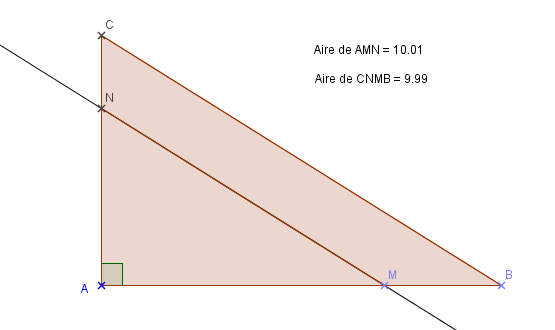 Le père Lapaille possède un terrain qui a la forme d’un triangle rectangle ABC dont les côtés de l’angle droit mesurent respectivement AB = 80 m et AC = 50 m. Il souhaite partager ce terrain pour ses deux fils en deux parcelles AMN et MBCN de même aire de façon que la ligne de partage soit une droite parallèle à l’hypoténuse de son terrain triangulaire.L'objectif est de trouver la position de la ligne de partage répondant au problème du père Lapaille.À l'aide d'un logiciel de géométrie dynamique, conjecturer une valeur approchée de la longueur AM.Calculer l'aire du triangle ABC.a) En posant x = AM, exprimer la longueur AN en fonction de x.b) Exprimer l'aide du triangle AMN en fonction de x.Déduire des questions 2. et 3.b. la valeur exacte de la longueur AM.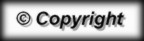 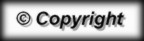 